 

CANCER LEAGUE OF COLORADO, INC
CANCER RESEARCH GRANT PROGRAM APPLICATION FORM
Spring 2024
Applications are due no later than Friday, March 8, 2024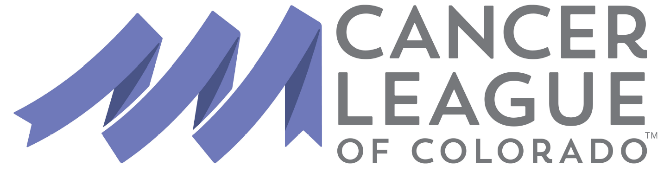 If applying for a collaborative grant, use one signature page for each investigatorPage 1DATE:				_________________________________________________ TITLE OF PROJECT:		_________________________________________________ 	 AMOUNT REQUESTED:	_________________________________________________ 	 PRINCIPAL INVESTIGATOR:	_________________________________________________ 	 TITLE:				_________________________________________________ 	 INSTITUTION:			_________________________________________________ 	 
PI ADDRESS:			_________________________________________________ 	 PI TELEPHONE:		________________________PI FAX___________________ PI   E-MAIL:			_________________________________________________ 	 
REQUESTED GRANT PERIOD:	  From: July 1, 2024 – June 30, 2025 Has this project previously been submitted to another agency or organization for funding?     (check one)     Yes ______	No ______	If yes, the status of the application must be described, and justification for consideration of a grant that has already been submitted elsewhere or previously funded by the Cancer League of Colorado must be included. Please attach to this page.SIGNATURES: 					CHECKS MADE PAYABLE TO:
________________________________       	_____________________________________Principal Investigator 				Institution________________________________      	_____________________________________Institutional Official/date 			Financial Officer________________________________      	_____________________________________Printed Name					Telephone number________________________________      	_____________________________________Title						Address 						_____________________________________						City, State						_____________________________________						ZipPage 2  LAY SUMMARY Page 3KEY PERSONNELPage 4 to 8Personal StatementPositions, Scientific Appointments and Honors Contributions to ScienceLink to:  List of Published Work in My Bibliography Page 9BUDGETPage 10-15PROJECT PLANPage 16OTHER FACTORS AND ASSURANCES	BIOGRAPHICAL SKETCHProvide the following information for the key personnel in the order listed on Form Page 2.
Follow this format for each person.  DO NOT EXCEED FIVE PAGES. You may use 1a, 1bBIOGRAPHICAL SKETCHProvide the following information for the key personnel in the order listed on Form Page 2.
Follow this format for each person.  DO NOT EXCEED FIVE PAGES. You may use 1a, 1bBIOGRAPHICAL SKETCHProvide the following information for the key personnel in the order listed on Form Page 2.
Follow this format for each person.  DO NOT EXCEED FIVE PAGES. You may use 1a, 1bBIOGRAPHICAL SKETCHProvide the following information for the key personnel in the order listed on Form Page 2.
Follow this format for each person.  DO NOT EXCEED FIVE PAGES. You may use 1a, 1bBIOGRAPHICAL SKETCHProvide the following information for the key personnel in the order listed on Form Page 2.
Follow this format for each person.  DO NOT EXCEED FIVE PAGES. You may use 1a, 1bNAME.NAME.POSITION TITLEPOSITION TITLEPOSITION TITLEEDUCATION/TRAINING  (Begin with baccalaureate or other initial professional education, such as nursing, and include postdoctoral training.)EDUCATION/TRAINING  (Begin with baccalaureate or other initial professional education, such as nursing, and include postdoctoral training.)EDUCATION/TRAINING  (Begin with baccalaureate or other initial professional education, such as nursing, and include postdoctoral training.)EDUCATION/TRAINING  (Begin with baccalaureate or other initial professional education, such as nursing, and include postdoctoral training.)EDUCATION/TRAINING  (Begin with baccalaureate or other initial professional education, such as nursing, and include postdoctoral training.)INSTITUTION AND LOCATIONDEGREE(if applicable)DEGREE(if applicable)YEAR(s)FIELD OF STUDY